   PREENCHA O FORMULÁRIO NA TOTALIDADE E EM MAIÚSCULAS                                            INFORMAÇÃO MÉDICA CONFIDENCIAL (30) Historial clínico: Tem ou alguma vez teve alguma das especificadas?  	      Sim   Não 	   Sim  Não 	         Sim   Não 	                Sim   Não PÁGINA DE INSTRUÇÃO PARA O PREENCHIMENTO DO FORMULÁRIO PARA CERTIFICAÇÃO MÉDICAEste Formulário, os restantes relatórios do Exame Médico e os Exames complementares são obrigatórios, de acordo com as normas da ICAO – Anexo 1- e deverão ser concedidos à Autoridade Aeronáutica (Departamento Médico). A confidencialidade médica deverá ser sempre respeitada.Deve ser o próprio candidato a preencher por completo este Formulário. O preenchimento deve ser efetuado em letras maiúsculas e de forma legível. Deve ser exercida pressão suficiente por forma a serem obtidas cópias legíveis. Se for necessário espaço adicional para resposta a qualquer uma das perguntas, deve utilizar uma folha branca, com a sua assinatura e data. As informações numeradas abaixo referem-se aos títulos indicados no Formulário.NOTA: O preenchimento incompleto do Formulário e/ou de forma ilegível levam à sua recusa. Declarações falsas ou ocultação de dados podem resultar em processo criminal, recusa da candidatura e/ou anulação do Certificado Médico já concedido.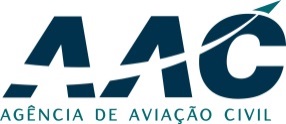 Formulário de antecedentes clínicos e termo de responsabilidadeReferência:FS.MED.02Formulário de antecedentes clínicos e termo de responsabilidadeRevisão:02Formulário de antecedentes clínicos e termo de responsabilidadeData:23-01-2018(1) Apelido (s): (1) Apelido (s): (2) Apelido (s) Anterior (es)(2) Apelido (s) Anterior (es)(3) Nº (e Tipo) do documento de identificação: (3) Nº (e Tipo) do documento de identificação: (3) Nº (e Tipo) do documento de identificação: (3) Nº (e Tipo) do documento de identificação: (3) Nº (e Tipo) do documento de identificação: (3) Nº (e Tipo) do documento de identificação: (4) Nome (s) próprio (s): (4) Nome (s) próprio (s): (4) Nome (s) próprio (s): (5) Data de nascimento: (5) Data de nascimento: (6) Sexo Masculino □ Feminino □ (6) Sexo Masculino □ Feminino □ (6) Sexo Masculino □ Feminino □ (7) Exame médico: Inicial 	□ Renovação              □Revalidação 	□(7) Exame médico: Inicial 	□ Renovação              □Revalidação 	□ (8) Estado emissor da licença:(9) 	Classe do Certificado Médico que pretende:   	1 □ 2 □ 3 □ Outro □ (9) 	Classe do Certificado Médico que pretende:   	1 □ 2 □ 3 □ Outro □ (9) 	Classe do Certificado Médico que pretende:   	1 □ 2 □ 3 □ Outro □ (9) 	Classe do Certificado Médico que pretende:   	1 □ 2 □ 3 □ Outro □ (9) 	Classe do Certificado Médico que pretende:   	1 □ 2 □ 3 □ Outro □ (9) 	Classe do Certificado Médico que pretende:   	1 □ 2 □ 3 □ Outro □ (10) Tipo de licença pretendida (se candidatura inicial): (10) Tipo de licença pretendida (se candidatura inicial): (10) Tipo de licença pretendida (se candidatura inicial): (11) Lugar e País de nascimento: (11) Lugar e País de nascimento: (11) Lugar e País de nascimento: (12) Nacionalidade: (12) Nacionalidade: (12) Nacionalidade: (13) Ocupação (principal): (13) Ocupação (principal): (13) Ocupação (principal): (13) Ocupação (principal): (14) Endereço permanente: Código postal: País: Nº Telefone: Nº Telemóvel: Correio eletrónico: (14) Endereço permanente: Código postal: País: Nº Telefone: Nº Telemóvel: Correio eletrónico: (14) Endereço permanente: Código postal: País: Nº Telefone: Nº Telemóvel: Correio eletrónico: (15) Endereço postal (se diferente): Código postal: País:  Telefone:(15) Endereço postal (se diferente): Código postal: País:  Telefone:(15) Endereço postal (se diferente): Código postal: País:  Telefone:(16) Empregador: (16) Empregador: (16) Empregador: (16) Empregador: (14) Endereço permanente: Código postal: País: Nº Telefone: Nº Telemóvel: Correio eletrónico: (14) Endereço permanente: Código postal: País: Nº Telefone: Nº Telemóvel: Correio eletrónico: (14) Endereço permanente: Código postal: País: Nº Telefone: Nº Telemóvel: Correio eletrónico: (15) Endereço postal (se diferente): Código postal: País:  Telefone:(15) Endereço postal (se diferente): Código postal: País:  Telefone:(15) Endereço postal (se diferente): Código postal: País:  Telefone:(17) Último Exame Médico: Data:Local: (17) Último Exame Médico: Data:Local: (17) Último Exame Médico: Data:Local: (17) Último Exame Médico: Data:Local: (14) Endereço permanente: Código postal: País: Nº Telefone: Nº Telemóvel: Correio eletrónico: (14) Endereço permanente: Código postal: País: Nº Telefone: Nº Telemóvel: Correio eletrónico: (14) Endereço permanente: Código postal: País: Nº Telefone: Nº Telemóvel: Correio eletrónico: (15) Endereço postal (se diferente): Código postal: País:  Telefone:(15) Endereço postal (se diferente): Código postal: País:  Telefone:(15) Endereço postal (se diferente): Código postal: País:  Telefone:(18) Licença (s) Aeronáutica (s) de que é titular:Tipo: Número: Estado emissor:  (18) Licença (s) Aeronáutica (s) de que é titular:Tipo: Número: Estado emissor:  (18) Licença (s) Aeronáutica (s) de que é titular:Tipo: Número: Estado emissor:  (18) Licença (s) Aeronáutica (s) de que é titular:Tipo: Número: Estado emissor:  (19) Quaisquer condicionantes/Limitações/variações na Licença/Certificado Médico? Não □ Sim □ Pormenores: (19) Quaisquer condicionantes/Limitações/variações na Licença/Certificado Médico? Não □ Sim □ Pormenores: (19) Quaisquer condicionantes/Limitações/variações na Licença/Certificado Médico? Não □ Sim □ Pormenores: (19) Quaisquer condicionantes/Limitações/variações na Licença/Certificado Médico? Não □ Sim □ Pormenores: (19) Quaisquer condicionantes/Limitações/variações na Licença/Certificado Médico? Não □ Sim □ Pormenores: (19) Quaisquer condicionantes/Limitações/variações na Licença/Certificado Médico? Não □ Sim □ Pormenores: (20) Alguma vez lhe foi recusado, suspenso ou revogado um Certificado Médico por alguma Autoridade de Licenciamento?Não □  Sim □  	Data:  	País: Pormenores: (20) Alguma vez lhe foi recusado, suspenso ou revogado um Certificado Médico por alguma Autoridade de Licenciamento?Não □  Sim □  	Data:  	País: Pormenores: (20) Alguma vez lhe foi recusado, suspenso ou revogado um Certificado Médico por alguma Autoridade de Licenciamento?Não □  Sim □  	Data:  	País: Pormenores: (20) Alguma vez lhe foi recusado, suspenso ou revogado um Certificado Médico por alguma Autoridade de Licenciamento?Não □  Sim □  	Data:  	País: Pormenores: (20) Alguma vez lhe foi recusado, suspenso ou revogado um Certificado Médico por alguma Autoridade de Licenciamento?Não □  Sim □  	Data:  	País: Pormenores: (20) Alguma vez lhe foi recusado, suspenso ou revogado um Certificado Médico por alguma Autoridade de Licenciamento?Não □  Sim □  	Data:  	País: Pormenores: (21) Horas totais de voo: (21) Horas totais de voo: (21) Horas totais de voo: (22) Horas de voo desde o último exame médico: (20) Alguma vez lhe foi recusado, suspenso ou revogado um Certificado Médico por alguma Autoridade de Licenciamento?Não □  Sim □  	Data:  	País: Pormenores: (20) Alguma vez lhe foi recusado, suspenso ou revogado um Certificado Médico por alguma Autoridade de Licenciamento?Não □  Sim □  	Data:  	País: Pormenores: (20) Alguma vez lhe foi recusado, suspenso ou revogado um Certificado Médico por alguma Autoridade de Licenciamento?Não □  Sim □  	Data:  	País: Pormenores: (20) Alguma vez lhe foi recusado, suspenso ou revogado um Certificado Médico por alguma Autoridade de Licenciamento?Não □  Sim □  	Data:  	País: Pormenores: (20) Alguma vez lhe foi recusado, suspenso ou revogado um Certificado Médico por alguma Autoridade de Licenciamento?Não □  Sim □  	Data:  	País: Pormenores: (20) Alguma vez lhe foi recusado, suspenso ou revogado um Certificado Médico por alguma Autoridade de Licenciamento?Não □  Sim □  	Data:  	País: Pormenores: (23)  Aeronave que voa atualmente: (23)  Aeronave que voa atualmente: (23)  Aeronave que voa atualmente: (23)  Aeronave que voa atualmente: (24) Algum acidente/incidente aeronáutico desde o último exame médico?  Não □  Sim □  	Data:  	Local: Pormenores: (24) Algum acidente/incidente aeronáutico desde o último exame médico?  Não □  Sim □  	Data:  	Local: Pormenores: (24) Algum acidente/incidente aeronáutico desde o último exame médico?  Não □  Sim □  	Data:  	Local: Pormenores: (24) Algum acidente/incidente aeronáutico desde o último exame médico?  Não □  Sim □  	Data:  	Local: Pormenores: (24) Algum acidente/incidente aeronáutico desde o último exame médico?  Não □  Sim □  	Data:  	Local: Pormenores: (24) Algum acidente/incidente aeronáutico desde o último exame médico?  Não □  Sim □  	Data:  	Local: Pormenores: (25) Tipo de voo pretendido: (25) Tipo de voo pretendido: (25) Tipo de voo pretendido: (25) Tipo de voo pretendido: (24) Algum acidente/incidente aeronáutico desde o último exame médico?  Não □  Sim □  	Data:  	Local: Pormenores: (24) Algum acidente/incidente aeronáutico desde o último exame médico?  Não □  Sim □  	Data:  	Local: Pormenores: (24) Algum acidente/incidente aeronáutico desde o último exame médico?  Não □  Sim □  	Data:  	Local: Pormenores: (24) Algum acidente/incidente aeronáutico desde o último exame médico?  Não □  Sim □  	Data:  	Local: Pormenores: (24) Algum acidente/incidente aeronáutico desde o último exame médico?  Não □  Sim □  	Data:  	Local: Pormenores: (24) Algum acidente/incidente aeronáutico desde o último exame médico?  Não □  Sim □  	Data:  	Local: Pormenores: (26) Atividade de voo atual:  Monopiloto □ 	Multi-piloto □  (26) Atividade de voo atual:  Monopiloto □ 	Multi-piloto □  (26) Atividade de voo atual:  Monopiloto □ 	Multi-piloto □  (26) Atividade de voo atual:  Monopiloto □ 	Multi-piloto □  (27) Consome bebidas alcoólicas? Não □ Sim □  Se SIM, indique a quantidade média que bebe numa semana: (29) Faz atualmente alguma medicação (mesmo que não tenha sido prescrita por Médico)?  Sim □ Não □ Se SIM, diga o nome do (s) medicamento (s), a data em que o (s) iniciou, a (s) dose (s) e o motivo (diagnóstico):  (28) Fuma tabaco? Nunca □     Já fumei □    Data em que deixou de fumar:  Sim □    Tipo, Quantidade e anos de consumo: (29) Faz atualmente alguma medicação (mesmo que não tenha sido prescrita por Médico)?  Sim □ Não □ Se SIM, diga o nome do (s) medicamento (s), a data em que o (s) iniciou, a (s) dose (s) e o motivo (diagnóstico):  101 Problemas com os olhos/Cirurgia aos olhos 112 Problemas do nariz, da garganta ou da fala 123 Malária ou outra doença tropicalHistória familiar de: 102 Uso de óculos/ lentes de contacto 113 Ferimentos na cabeça ou contusões 124 Teste de VIH positivo 140 Doenças do coração 103 Houve alteração da prescrição de óculos/lentes de contacto desde o último exame médico 114 Dores de cabeça frequentes ou severas 125 Doença transmitida por via sexual 141 Tensão Arterial elevada104 “Febre dos fenos”/Alergias 115 Tonturas ou sensação de desmaio  126 Internamento em Hospital 142 Colesterol elevado 105 Asma/ Doença pulmonar 116 Perda de conhecimento 127 Outras doenças ou ferimentos 143 Epilepsia 106 Problemas do coração ou dos vasos sanguíneos 117 Distúrbios neurológicos, epilepsia, derrame, paralisia… 128 Consulta médica desde o último exame médico aeronáutico 144 Doenças mentais 107 Tensão arterial alta ou baixa 118 Quaisquer alterações psicológicas/psiquiátricas 129 Recusa de Seguro de vida 145 Diabetes 107 Tensão arterial alta ou baixa 118 Quaisquer alterações psicológicas/psiquiátricas 129 Recusa de Seguro de vida 146 Tuberculose108 Pedra no rim ou sangue na urina 119 Abuso de álcool/drogas ou outras substâncias 130 Recusa de Licença de voo 147 Alergia, Asma, Eczema 108 Pedra no rim ou sangue na urina 119 Abuso de álcool/drogas ou outras substâncias 130 Recusa de Licença de voo 148 Doenças hereditárias 109 Diabetes ou alterações hormonais 120 Tentativa de suicídio 131 Inaptidão médica de/ou para o Serviço Militar 149 Glaucoma 109 Diabetes ou alterações hormonais 120 Tentativa de suicídio 131 Inaptidão médica de/ou para o Serviço Militar 110 Problemas de estômago, fígado ou intestinais 121 Alterações do equilíbrio necessitando de medicação 132 Concessão de pensão ou indemnização por acidente ou doença 110 Problemas de estômago, fígado ou intestinais 121 Alterações do equilíbrio necessitando de medicação 132 Concessão de pensão ou indemnização por acidente ou doença Só para mulheres: 111 Surdez ou problemas do ouvido 122 Anemia ou outras alterações do sangue 150 Alterações ginecológicas e menstruais 111 Surdez ou problemas do ouvido 122 Anemia ou outras alterações do sangue 151 Está grávida? (152) Observações: Se anteriormente reportado e não tiver havido alterações desde o último exame indique-o aqui: (152) Observações: Se anteriormente reportado e não tiver havido alterações desde o último exame indique-o aqui: (152) Observações: Se anteriormente reportado e não tiver havido alterações desde o último exame indique-o aqui: (152) Observações: Se anteriormente reportado e não tiver havido alterações desde o último exame indique-o aqui: (152) Observações: Se anteriormente reportado e não tiver havido alterações desde o último exame indique-o aqui: (152) Observações: Se anteriormente reportado e não tiver havido alterações desde o último exame indique-o aqui: (152) Observações: Se anteriormente reportado e não tiver havido alterações desde o último exame indique-o aqui: (152) Observações: Se anteriormente reportado e não tiver havido alterações desde o último exame indique-o aqui: (152) Observações: Se anteriormente reportado e não tiver havido alterações desde o último exame indique-o aqui: (152) Observações: Se anteriormente reportado e não tiver havido alterações desde o último exame indique-o aqui: (152) Observações: Se anteriormente reportado e não tiver havido alterações desde o último exame indique-o aqui: (152) Observações: Se anteriormente reportado e não tiver havido alterações desde o último exame indique-o aqui: (31) Declaração: Declaro que considerei cuidadosamente as declarações que fiz e que, na melhor das minhas convicções, estão completas e corretas. Declaro ainda que não omiti nenhuma informação relevante ou fiz declarações enganosas. Tenho conhecimento que se tiver efetuado declarações falsas ou incorretas relativamente a este Formulário de Certificação Médica ou se não tiver cedido a necessária informação médica complementar, a Autoridade pode recusar a emissão do Certificado Médico ou retirar o que já me tiver sido concedido, sem prejuízo de qualquer acção no âmbito da legislação nacional.AUTORIZAÇÃO PARA CEDER A INFORMAÇÃO MÉDICA: Autorizo a cedência de toda a informação médica contida neste formulário e de algum, ou todos os anexos ao Médico Avaliador da Autoridade Aeronáutica, admitindo que estes documentos são para ser usados como complemento da avaliação médica e que serão/permanecerão propriedade da Autoridade, aos quais eu e o meu Médico poderemos ter acesso, de acordo com a legislação nacional. A confidencialidade médica será sempre respeitada. …………………………………………………………………..                                                               …………………………………………………………………………………………..                            ………………………………………………………………………………..                            Data 	                                                                  Assinatura do (a) candidato (a)                             Assinatura do AME (testemunha) (31) Declaração: Declaro que considerei cuidadosamente as declarações que fiz e que, na melhor das minhas convicções, estão completas e corretas. Declaro ainda que não omiti nenhuma informação relevante ou fiz declarações enganosas. Tenho conhecimento que se tiver efetuado declarações falsas ou incorretas relativamente a este Formulário de Certificação Médica ou se não tiver cedido a necessária informação médica complementar, a Autoridade pode recusar a emissão do Certificado Médico ou retirar o que já me tiver sido concedido, sem prejuízo de qualquer acção no âmbito da legislação nacional.AUTORIZAÇÃO PARA CEDER A INFORMAÇÃO MÉDICA: Autorizo a cedência de toda a informação médica contida neste formulário e de algum, ou todos os anexos ao Médico Avaliador da Autoridade Aeronáutica, admitindo que estes documentos são para ser usados como complemento da avaliação médica e que serão/permanecerão propriedade da Autoridade, aos quais eu e o meu Médico poderemos ter acesso, de acordo com a legislação nacional. A confidencialidade médica será sempre respeitada. …………………………………………………………………..                                                               …………………………………………………………………………………………..                            ………………………………………………………………………………..                            Data 	                                                                  Assinatura do (a) candidato (a)                             Assinatura do AME (testemunha) (31) Declaração: Declaro que considerei cuidadosamente as declarações que fiz e que, na melhor das minhas convicções, estão completas e corretas. Declaro ainda que não omiti nenhuma informação relevante ou fiz declarações enganosas. Tenho conhecimento que se tiver efetuado declarações falsas ou incorretas relativamente a este Formulário de Certificação Médica ou se não tiver cedido a necessária informação médica complementar, a Autoridade pode recusar a emissão do Certificado Médico ou retirar o que já me tiver sido concedido, sem prejuízo de qualquer acção no âmbito da legislação nacional.AUTORIZAÇÃO PARA CEDER A INFORMAÇÃO MÉDICA: Autorizo a cedência de toda a informação médica contida neste formulário e de algum, ou todos os anexos ao Médico Avaliador da Autoridade Aeronáutica, admitindo que estes documentos são para ser usados como complemento da avaliação médica e que serão/permanecerão propriedade da Autoridade, aos quais eu e o meu Médico poderemos ter acesso, de acordo com a legislação nacional. A confidencialidade médica será sempre respeitada. …………………………………………………………………..                                                               …………………………………………………………………………………………..                            ………………………………………………………………………………..                            Data 	                                                                  Assinatura do (a) candidato (a)                             Assinatura do AME (testemunha) (31) Declaração: Declaro que considerei cuidadosamente as declarações que fiz e que, na melhor das minhas convicções, estão completas e corretas. Declaro ainda que não omiti nenhuma informação relevante ou fiz declarações enganosas. Tenho conhecimento que se tiver efetuado declarações falsas ou incorretas relativamente a este Formulário de Certificação Médica ou se não tiver cedido a necessária informação médica complementar, a Autoridade pode recusar a emissão do Certificado Médico ou retirar o que já me tiver sido concedido, sem prejuízo de qualquer acção no âmbito da legislação nacional.AUTORIZAÇÃO PARA CEDER A INFORMAÇÃO MÉDICA: Autorizo a cedência de toda a informação médica contida neste formulário e de algum, ou todos os anexos ao Médico Avaliador da Autoridade Aeronáutica, admitindo que estes documentos são para ser usados como complemento da avaliação médica e que serão/permanecerão propriedade da Autoridade, aos quais eu e o meu Médico poderemos ter acesso, de acordo com a legislação nacional. A confidencialidade médica será sempre respeitada. …………………………………………………………………..                                                               …………………………………………………………………………………………..                            ………………………………………………………………………………..                            Data 	                                                                  Assinatura do (a) candidato (a)                             Assinatura do AME (testemunha) (31) Declaração: Declaro que considerei cuidadosamente as declarações que fiz e que, na melhor das minhas convicções, estão completas e corretas. Declaro ainda que não omiti nenhuma informação relevante ou fiz declarações enganosas. Tenho conhecimento que se tiver efetuado declarações falsas ou incorretas relativamente a este Formulário de Certificação Médica ou se não tiver cedido a necessária informação médica complementar, a Autoridade pode recusar a emissão do Certificado Médico ou retirar o que já me tiver sido concedido, sem prejuízo de qualquer acção no âmbito da legislação nacional.AUTORIZAÇÃO PARA CEDER A INFORMAÇÃO MÉDICA: Autorizo a cedência de toda a informação médica contida neste formulário e de algum, ou todos os anexos ao Médico Avaliador da Autoridade Aeronáutica, admitindo que estes documentos são para ser usados como complemento da avaliação médica e que serão/permanecerão propriedade da Autoridade, aos quais eu e o meu Médico poderemos ter acesso, de acordo com a legislação nacional. A confidencialidade médica será sempre respeitada. …………………………………………………………………..                                                               …………………………………………………………………………………………..                            ………………………………………………………………………………..                            Data 	                                                                  Assinatura do (a) candidato (a)                             Assinatura do AME (testemunha) (31) Declaração: Declaro que considerei cuidadosamente as declarações que fiz e que, na melhor das minhas convicções, estão completas e corretas. Declaro ainda que não omiti nenhuma informação relevante ou fiz declarações enganosas. Tenho conhecimento que se tiver efetuado declarações falsas ou incorretas relativamente a este Formulário de Certificação Médica ou se não tiver cedido a necessária informação médica complementar, a Autoridade pode recusar a emissão do Certificado Médico ou retirar o que já me tiver sido concedido, sem prejuízo de qualquer acção no âmbito da legislação nacional.AUTORIZAÇÃO PARA CEDER A INFORMAÇÃO MÉDICA: Autorizo a cedência de toda a informação médica contida neste formulário e de algum, ou todos os anexos ao Médico Avaliador da Autoridade Aeronáutica, admitindo que estes documentos são para ser usados como complemento da avaliação médica e que serão/permanecerão propriedade da Autoridade, aos quais eu e o meu Médico poderemos ter acesso, de acordo com a legislação nacional. A confidencialidade médica será sempre respeitada. …………………………………………………………………..                                                               …………………………………………………………………………………………..                            ………………………………………………………………………………..                            Data 	                                                                  Assinatura do (a) candidato (a)                             Assinatura do AME (testemunha) (31) Declaração: Declaro que considerei cuidadosamente as declarações que fiz e que, na melhor das minhas convicções, estão completas e corretas. Declaro ainda que não omiti nenhuma informação relevante ou fiz declarações enganosas. Tenho conhecimento que se tiver efetuado declarações falsas ou incorretas relativamente a este Formulário de Certificação Médica ou se não tiver cedido a necessária informação médica complementar, a Autoridade pode recusar a emissão do Certificado Médico ou retirar o que já me tiver sido concedido, sem prejuízo de qualquer acção no âmbito da legislação nacional.AUTORIZAÇÃO PARA CEDER A INFORMAÇÃO MÉDICA: Autorizo a cedência de toda a informação médica contida neste formulário e de algum, ou todos os anexos ao Médico Avaliador da Autoridade Aeronáutica, admitindo que estes documentos são para ser usados como complemento da avaliação médica e que serão/permanecerão propriedade da Autoridade, aos quais eu e o meu Médico poderemos ter acesso, de acordo com a legislação nacional. A confidencialidade médica será sempre respeitada. …………………………………………………………………..                                                               …………………………………………………………………………………………..                            ………………………………………………………………………………..                            Data 	                                                                  Assinatura do (a) candidato (a)                             Assinatura do AME (testemunha) (31) Declaração: Declaro que considerei cuidadosamente as declarações que fiz e que, na melhor das minhas convicções, estão completas e corretas. Declaro ainda que não omiti nenhuma informação relevante ou fiz declarações enganosas. Tenho conhecimento que se tiver efetuado declarações falsas ou incorretas relativamente a este Formulário de Certificação Médica ou se não tiver cedido a necessária informação médica complementar, a Autoridade pode recusar a emissão do Certificado Médico ou retirar o que já me tiver sido concedido, sem prejuízo de qualquer acção no âmbito da legislação nacional.AUTORIZAÇÃO PARA CEDER A INFORMAÇÃO MÉDICA: Autorizo a cedência de toda a informação médica contida neste formulário e de algum, ou todos os anexos ao Médico Avaliador da Autoridade Aeronáutica, admitindo que estes documentos são para ser usados como complemento da avaliação médica e que serão/permanecerão propriedade da Autoridade, aos quais eu e o meu Médico poderemos ter acesso, de acordo com a legislação nacional. A confidencialidade médica será sempre respeitada. …………………………………………………………………..                                                               …………………………………………………………………………………………..                            ………………………………………………………………………………..                            Data 	                                                                  Assinatura do (a) candidato (a)                             Assinatura do AME (testemunha) (31) Declaração: Declaro que considerei cuidadosamente as declarações que fiz e que, na melhor das minhas convicções, estão completas e corretas. Declaro ainda que não omiti nenhuma informação relevante ou fiz declarações enganosas. Tenho conhecimento que se tiver efetuado declarações falsas ou incorretas relativamente a este Formulário de Certificação Médica ou se não tiver cedido a necessária informação médica complementar, a Autoridade pode recusar a emissão do Certificado Médico ou retirar o que já me tiver sido concedido, sem prejuízo de qualquer acção no âmbito da legislação nacional.AUTORIZAÇÃO PARA CEDER A INFORMAÇÃO MÉDICA: Autorizo a cedência de toda a informação médica contida neste formulário e de algum, ou todos os anexos ao Médico Avaliador da Autoridade Aeronáutica, admitindo que estes documentos são para ser usados como complemento da avaliação médica e que serão/permanecerão propriedade da Autoridade, aos quais eu e o meu Médico poderemos ter acesso, de acordo com a legislação nacional. A confidencialidade médica será sempre respeitada. …………………………………………………………………..                                                               …………………………………………………………………………………………..                            ………………………………………………………………………………..                            Data 	                                                                  Assinatura do (a) candidato (a)                             Assinatura do AME (testemunha) (31) Declaração: Declaro que considerei cuidadosamente as declarações que fiz e que, na melhor das minhas convicções, estão completas e corretas. Declaro ainda que não omiti nenhuma informação relevante ou fiz declarações enganosas. Tenho conhecimento que se tiver efetuado declarações falsas ou incorretas relativamente a este Formulário de Certificação Médica ou se não tiver cedido a necessária informação médica complementar, a Autoridade pode recusar a emissão do Certificado Médico ou retirar o que já me tiver sido concedido, sem prejuízo de qualquer acção no âmbito da legislação nacional.AUTORIZAÇÃO PARA CEDER A INFORMAÇÃO MÉDICA: Autorizo a cedência de toda a informação médica contida neste formulário e de algum, ou todos os anexos ao Médico Avaliador da Autoridade Aeronáutica, admitindo que estes documentos são para ser usados como complemento da avaliação médica e que serão/permanecerão propriedade da Autoridade, aos quais eu e o meu Médico poderemos ter acesso, de acordo com a legislação nacional. A confidencialidade médica será sempre respeitada. …………………………………………………………………..                                                               …………………………………………………………………………………………..                            ………………………………………………………………………………..                            Data 	                                                                  Assinatura do (a) candidato (a)                             Assinatura do AME (testemunha) (31) Declaração: Declaro que considerei cuidadosamente as declarações que fiz e que, na melhor das minhas convicções, estão completas e corretas. Declaro ainda que não omiti nenhuma informação relevante ou fiz declarações enganosas. Tenho conhecimento que se tiver efetuado declarações falsas ou incorretas relativamente a este Formulário de Certificação Médica ou se não tiver cedido a necessária informação médica complementar, a Autoridade pode recusar a emissão do Certificado Médico ou retirar o que já me tiver sido concedido, sem prejuízo de qualquer acção no âmbito da legislação nacional.AUTORIZAÇÃO PARA CEDER A INFORMAÇÃO MÉDICA: Autorizo a cedência de toda a informação médica contida neste formulário e de algum, ou todos os anexos ao Médico Avaliador da Autoridade Aeronáutica, admitindo que estes documentos são para ser usados como complemento da avaliação médica e que serão/permanecerão propriedade da Autoridade, aos quais eu e o meu Médico poderemos ter acesso, de acordo com a legislação nacional. A confidencialidade médica será sempre respeitada. …………………………………………………………………..                                                               …………………………………………………………………………………………..                            ………………………………………………………………………………..                            Data 	                                                                  Assinatura do (a) candidato (a)                             Assinatura do AME (testemunha) (31) Declaração: Declaro que considerei cuidadosamente as declarações que fiz e que, na melhor das minhas convicções, estão completas e corretas. Declaro ainda que não omiti nenhuma informação relevante ou fiz declarações enganosas. Tenho conhecimento que se tiver efetuado declarações falsas ou incorretas relativamente a este Formulário de Certificação Médica ou se não tiver cedido a necessária informação médica complementar, a Autoridade pode recusar a emissão do Certificado Médico ou retirar o que já me tiver sido concedido, sem prejuízo de qualquer acção no âmbito da legislação nacional.AUTORIZAÇÃO PARA CEDER A INFORMAÇÃO MÉDICA: Autorizo a cedência de toda a informação médica contida neste formulário e de algum, ou todos os anexos ao Médico Avaliador da Autoridade Aeronáutica, admitindo que estes documentos são para ser usados como complemento da avaliação médica e que serão/permanecerão propriedade da Autoridade, aos quais eu e o meu Médico poderemos ter acesso, de acordo com a legislação nacional. A confidencialidade médica será sempre respeitada. …………………………………………………………………..                                                               …………………………………………………………………………………………..                            ………………………………………………………………………………..                            Data 	                                                                  Assinatura do (a) candidato (a)                             Assinatura do AME (testemunha) 1. APELIDO (S)Nome (s) de família 2. APELIDO (S) ANTERIOR (ES)Se, por alguma razão, alterou o seu apelido/nome de família, indique o (s) apelido (s) anterior (es)3. NÚMERO E TIPO DE DOCUMENTO DE IDENTIFICAÇÃO: Indique o número e o tipo de documento de identificação que possui4. NOME (S) PRÓPRIO (S): O primeiro nome e o nome do meio (máximo de três nomes) 5. 	DATA DE NASCIMENTO:  Especifique na ordem: Dia (DD) Mês (MM) Ano (AAAA).Por exemplo: 22-08-1960. 6. SEXO: Escolha a opção correspondente. 7. EXAME MÉDICO: Escolha a opção correspondente. NOTA: Escolha “Inicial” caso esta seja a sua primeira candidatura nesta Autoridade, mesmo que já obtenha uma licença similar concedida por outra Autoridade.  8. ESTADO EMISSOR DA LICENÇA: Indique o Estado que emitiu a licença anterior.9. CLASSE DO CERTIFICADO MÉDICO QUE PRETENDE: Escolha a opção correspondente.  10. TIPO DE LICENÇA PRETENDIDA (se candidatura inicial)Se esta for a sua primeira candidatura nesta Autoridade, por favor indique o tipo de Licença a que se candidata. 11. LUGAR E PAÍS DE NASCIMENTO: Estado, cidade/lugar e país de nascimento. 12. NACIONALIDADE: Indique a sua nacionalidade. 13. OCUPAÇÃO (principal)Indique a sua principal atividade profissional. 14. ENDEREÇO PERMANENTE: Indique a sua residência principal, com os detalhes do contacto, telefone (s) com indicativo e correio eletrónico.15. ENDEREÇO POSTAL (se for diferente): Se for relevante e diferente do endereço permanente, indique o endereço postal e o número de telefone. 16. EMPREGADOR Indique o seu Empregador.17. ÚLTIMO EXAME MÉDICO: Indique a data (dia/mês/ano) e local onde efetuou o último Exame Médico Aeronáutico.18. LICENÇA (S) AERONÁUTICA (S) DE QUE É TITULAR: Indique o tipo de licença (s) de que é titular, bem como o número da (s) sua (s) licença (s) e o Estado Emissor.  19. QUAISQUER CONDICIONANTES/LIMITAÇÕES/VARIAÇÕES NA LICENÇA/CERTIFICADO MÉDICO?Escolha a opção correspondente e forneça os pormenores de quaisquer limitações/variações na sua Licença e/ou Certificado Médico.Por Ex: uso de lentes corretoras.20. ALGUMA VEZ LHE FOI RECUSADO, SUSPENSO OU REVOGADO UM CERTIFICADO MÉDICO POR ALGUMA AUTORIDADE DE LICENCIAMENTO?Escolha “sim” se alguma vez teve o seu Certificado Médico recusado, suspenso ou revogado, mesmo que temporariamente. Indique a data, o local (país) e os detalhes e discuta com o seu Médico Aeronáutico.21. HORAS TOTAIS DE VOO Para Pilotos: indique o número total de horas de voo.Não Pilotos devem preencher “NÃO SE APLICA”22. HORAS DE VOO DESDE O ÚLTIMO EXAME MÉDICO: Indique o número de horas de voo desde o último exame médico23. AERONAVE QUE VOA ACTUALMENTE: Indique o nome da principal Aeronave que voa atualmente.
Ex: Boeing 75724. ALGUM ACIDENTE/INCIDENTE AERONÁUTICO DESDE O ÚLTIMO EXAME MÉDICO? Se “sim”, dê pormenores, indicando a data/mês/ano (DD/MM/AA) e o tipo de acidente/incidente ocorrido.25. TIPO DE VOO PRETENDIDO: (ex. Comercial, instrução…):.26. ATIVIDADE DE VOO ACTUAL: escolha a opção correta27. SE CONSOME BEBIDAS ALCOÓLICAS, INDIQUE A QUANTIDADE CONSUMIDA DURANTE UMA SEMANA EM UNIDADES: NOTA: 1 unidade ~ 12 g álcool; esta quantidade é standard (0.34L) e corresponde a uma garrafa ou lata de cerveja, um copo de vinho, etc.28. FUMA TABACO? Escolha a opção correspondente. Os fumadores deverão indicar o tipo de tabaco (ex:cigarro, charuto…) e a quantidade consumida por dia.. 29. FAZ ATUALMENTE ALGUMA MEDICAÇÃO (MESMO QUE NÃO TENHA SIDO PRESCRITA POR MÉDICO)?  Se sim indique o nome, a dosagem e a posologia. Inclua também os medicamentos sem prescrição médica.30. HISTORIAL CLÍNICO:Todas as especificações indicadas do 101 ao 149 devem ser respondidas com “SIM” ou “NÃO”. Deve responder “SIM” se alguma vez tiver tido o indicado e especificar no ponto 152 (Observações). Todas as questões são importantes do ponto de vista Médico.Itens numerados de 140 a 149 relacionam-se com o historial médico familiar. Itens numerados de 150 a 151 são dirigidos apenas a indivíduos do sexo feminino.Se tiver sido dada a informação no Formulário anterior e se não tiver ocorrido qualquer alteração, poderá indicar “ANTERIORMENTE INFORMADO, SEM ALTERAÇÕES”. No entanto deve preencher “SIM” no campo respectivo.  31. DECLARAÇÃO DE AUTORIZAÇÃO PARA OBTER OU CEDER INFORMAÇÃO CLÍNICA: Não assine nem date esta secção sem que o Médico Examinador Aeronáutico (AME) o indique. O AME assinará como testemunha.31. DECLARAÇÃO DE AUTORIZAÇÃO PARA OBTER OU CEDER INFORMAÇÃO CLÍNICA: Não assine nem date esta secção sem que o Médico Examinador Aeronáutico (AME) o indique. O AME assinará como testemunha.